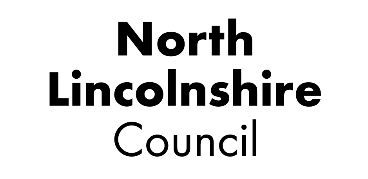 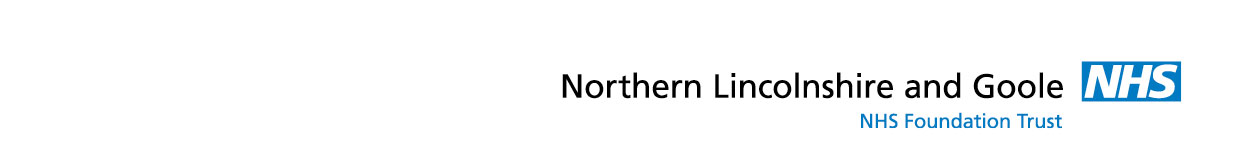 Please complete SECTIONS A and B Request Form for involvement withEmotional Health and Well Being – EARLY YEARSPortage,  Behaviour Support Team (2-12), Educational Psychology Services, Autism Spectrum Education Team (ASET), Complex Behaviour Team,  Children’s Centre,North Lincolnshire Neurodevelopment Assessment Pathway (ASD) – (3-Under 5’s) and 0-19 (25 SEND) Health and Wellbeing ServiceName of the Child/Young Person for whom this request is madeGenderMale                                          Female DOB & NHS NumberAddress   Telephone number    Ethnicity & ReligionAny known disability? Any known disability? Referrer’s DetailsReferrer’s DetailsName Team/Service/ParentAddress Telephone numberE mail:School/ Nursery/Pre-school/ChildminderSchool/ Nursery/Pre-school/ChildminderSchool/ Nursery/Pre-school/ChildminderSchool/ Nursery/Pre-school/ChildminderSchool/ Nursery/Pre-school/ChildminderSchool/ Nursery/Pre-school/ChildminderSchool/ Nursery/Pre-school/ChildminderSchool/ Nursery/Pre-school/ChildminderSchool/ Nursery/Pre-school/ChildminderName/address/contact number:Days and times of sessionsMondayMondayTuesdayTuesdayWednesdayThursdayThursdayFridayDoes the child attend more than one childcare setting,If so please give all detailsIf so please give all detailsIf so please give all detailsIf so please give all detailsIf so please give all detailsIf so please give all detailsIf so please give all detailsIf so please give all detailsDoes the child receive funding to attend? (please tick/give details)YesNoNoGive details (2/3/4 year funding/inclusion funding, etc)Give details (2/3/4 year funding/inclusion funding, etc)Give details (2/3/4 year funding/inclusion funding, etc)Give details (2/3/4 year funding/inclusion funding, etc)Give details (2/3/4 year funding/inclusion funding, etc)Due to start School date:SchoolSchoolSchoolSchoolSchoolSchoolDateDatePlease give brief details of the reason for the request and description of need:What would you like as an outcome of the request?Parent/Carer DetailsParent/Carer DetailsParent/Carer DetailsParent/Carer DetailsParent/Carer DetailsNameRelationship to childMother  /Father /CarerMother  /Father /CarerMother  /Father  /CarerMother  /Father  /CarerParental Responsibility(please tick)           Yes NoYes NoLooked after child (please tick)           YesNoName of social workerName of social workerHome Language Is an interpreter required? (Please tick)Yes Yes NoNoAssessmentsAssessmentsPlease include a copy of the Early Help assessment (also include most recent plan where relevant)Or are there any other meetings in place for the child, for example Child in need, Child Protection etc (please state)Please include a copy of the Early Help assessment (also include most recent plan where relevant)Or are there any other meetings in place for the child, for example Child in need, Child Protection etc (please state)Please include a copy of the Early Help assessment (also include most recent plan where relevant)Or are there any other meetings in place for the child, for example Child in need, Child Protection etc (please state)Who is the lead professional/Chair?When is the next scheduled meeting and where?Date:Date:When is the next scheduled meeting and where?Time:Time:When is the next scheduled meeting and where?Venue:Venue:Other professionals involved?Other professionals involved?Other professionals involved?Other professionals involved?AgencyNameContact NumberAutism Spectrum Education TeamBehaviour Support Team (2-12)Child Adolescent Mental Health ServiceChild Development CentreComplex Behaviour TeamConsultantGPHealth VisitorOccupational therapyPaediatricianPhysiotherapyPortageSpeech and Language therapySocial care/ Social WorkerSchool NurseAny other service (please name)What strategies and/or advice have been used to date:What strategies and/or advice have been used to date:What strategies and/or advice have been used to date:What strategies and/or advice have been used to date:SECTION A – For completion by ReferrerI have discussed this request with the parents/carers SECTION A – For completion by ReferrerI have discussed this request with the parents/carers Referrers Signature                DateSECTION B - For completion by parent/carer of the child. (Signature MUST be provided)Please TickI give permission for the referral.I give permission to share information with other relevant professionalsI give permission for information to be stored on North Lincolnshire Council’s databaseI give permission for information to be stored on Health databaseParent/Carer Signature                Date*Box A and B must be completed before sending Please note the form will be returned if parents/carers signature is not recorded.*Box A and B must be completed before sending Please note the form will be returned if parents/carers signature is not recorded.Please include the following REQUIRED items(if documents are not received this may result in the delay of allocation)Please tick items you have included to support this requestEarly Help AssessmentEYFS/ 1-10 Continuum documentationObservationsRecent reports from other professionals involved (with their permission)Behaviour  toolkit, behaviour logs and evaluations or/and ASET support and  strategies documentPlease send this form to:-Emotional Health and Well-beingSide by Side Children’s CentreEnderby RoadScunthorpeNorth LincolnshireDN17 2JLTelephone: 01724 296679         OrE mail:NLPortage@northlincs.gov.uk